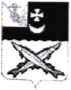 БЕЛОЗЕРСКИЙ МУНИЦИПАЛЬНЫЙ ОКРУГ ВОЛОГОДСКОЙ ОБЛАСТИП О С Т А Н О В Л Е Н И ЕПРЕДСЕДАТЕЛЯ  ПРЕДСТАВИТЕЛЬНОГО СОБРАНИЯ БЕЛОЗЕРСКОГО МУНИЦИПАЛЬНОГО ОКРУГАОт 09.01.2023№ 2О  дополнительном  оплачиваемом    отпуске      за  стаж  работы  работникам,   осуществляю-щим техническое обеспечение   деятельностиПредставительного   Собрания  Белозерскогомуниципального округа Вологодской областиВ соответствии со статьей 116 Трудового кодекса Российской 	Федерации	ПОСТАНОВЛЯЮ:        1.Установить работникам, осуществляющим техническое обеспечение деятельности Представительного   Собрания округа, ежегодный дополнительный оплачиваемый отпуск за стаж работы  продолжительностью:		1) при стаже работы  от 1 года до 5 лет -1 календарный день;		2) при стаже работы  от 5 до	10 лет - 5  календарных дней;	3) при стаже работы  от 10 до	 15 лет - 7  календарных дней;	4) при стаже работы 15 лет и 	более – 10 календарных дней.        2.Утвердить Положение о порядке и условиях предоставления ежегодного дополнительного оплачиваемого отпуска за стаж работы работникам, осуществляющим техническое обеспечение деятельности Представительного   Собрания округа (приложение 1).        3.Утвердить Список должностей для предоставления дополнительного оплачиваемого отпуска за стаж работы работникам, осуществляющим техническое обеспечение деятельности Представительного   Собрания округа (приложение 2).       4.Настоящее постановление вступает в силу с момента 	подписания и распространяется на правоотношения возникшие с 01.01.2023 года.Председатель Представительного Собрания  округа:                                        И.А. ГолубеваПриложение 1 к постановлению председателя округа							   от ____________________ № ____				Положениео порядке и условиях предоставления ежегодных дополнительных оплачиваемых отпусков за стаж работы   работникам, осуществляющим техническое обеспечение деятельности Представительного  Собрания округа1.Работникам, осуществляющим техническое обеспечение деятельности Представительного Собрания округа предоставляется ежегодный  дополнительный оплачиваемый отпуск за стаж работы с сохранением места работы и среднего заработка.	2. В стаж работы, дающий право на предоставление дополнительного оплачиваемого отпуска включаются периоды работы в органах местного самоуправления, государственной службы, периоды военной службы в порядке, установленном федеральным законом, периоды службы в органах внутренних дел, органах безопасности, налоговой полиции, таможенных органах, Государственной противопожарной службе, органах по контролю за оборотом наркотических средств и психотропных веществ, учреждениях и органах уголовно-исполнительной системы, органах судебной системы Российской Федерации.	3. Основным документом для исчисления стажа работы, дающего право на предоставления ежегодного дополнительного оплачиваемого отпуска за стаж работы   работникам, осуществляющим техническое обеспечение деятельности Представительного   Собрания округа является трудовая книжка и (или) сведения о трудовой деятельности.	4. Стаж работы, дающий право на получение надбавки к должностному окладу за стаж работы, определяется комиссией  по установлению стажа  муниципальным служащим и работникам, осуществляющим техническое обеспечение деятельности Представительного   Собрания округа. Состав комиссии утверждается  председателем Представительного   Собрания округа.	5. Право на отпуск за стаж работы соответствующей продолжительности возникает у технического служащего со дня достижения стажа работы, дающего право  и на получение ежемесячной надбавки к должностному окладу за выслугу лет (далее - стаж работы), необходимого для его предоставления.6.При отсутствии у работника права на ежегодный основной оплачиваемый отпуск в текущем календарном году отпуск за стаж работы в этом году не предоставляется.	7. Продолжительность  ежегодного дополнительного отпуска исчисляется  в календарных днях. Нерабочие праздничные дни, приходящиеся на период отпуска, в число календарных дней отпуска не включаются и не оплачиваются.	8. Ежегодный дополнительный оплачиваемый отпуск должен предоставляться работнику ежегодно.	9. Право на ежегодный дополнительный оплачиваемый отпуск за стаж работы соответствующей продолжительности возникает у работника со дня достижения стажа работы в органе местного самоуправления, необходимого для его предоставления.	10. При исчислении общей продолжительности ежегодного оплачиваемого отпуска  ежегодный основной оплачиваемый отпуск суммируется с ежегодным дополнительным оплачиваемым отпуском за стаж работы.	Общая продолжительность ежегодного основного оплачиваемого отпуска и ежегодного дополнительного оплачиваемого отпуска за стаж работы  не может превышать 38 календарных дней.	Право на использование  ежегодного дополнительного оплачиваемого отпуска за первый год работы возникает у работника по истечении шести месяцев его непрерывной работы в органе местного самоуправления округа.	Ежегодный дополнительный оплачиваемый отпуск за второй и последующие годы работы может предоставляться в любое время рабочего года в соответствии с очередностью предоставления  оплачиваемых отпусков, установленной в органе местного самоуправления округа.	11. Максимальная продолжительность ежегодного дополнительного оплачиваемого отпуска составляет 10 календарных дней.	12. Отзыв работника из ежегодного дополнительного оплачиваемого отпуска  допускается только с его согласия. Не использованная в связи с этим часть отпуска должна быть предоставлена по выбору работника в удобное для него время в течение текущего рабочего года или присоединена к отпуску за следующий рабочий год.	13. Ежегодный дополнительный оплачиваемый отпуск по письменному заявлению работника может быть заменен денежной компенсацией.Приложение 2 к постановлению председателя округа							   от ____________________ № ____Списокдолжностей для предоставления ежегодного дополнительного оплачиваемого отпуска за стаж работы работникам, осуществляющим техническое  обеспечение деятельности Представительного   Собрания округа.Эксперт.2. Старший методист.3. Консультант по организационным вопросам.